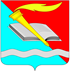 АДМИНИСТРАЦИЯ ФУРМАНОВСКОГО МУНИЦИПАЛЬНОГО РАЙОНАПОСТАНОВЛЕНИЕ__________2022							                                     №______ Об утверждении Программы профилактики рисков причинения вреда (ущерба) охраняемым законом ценностям в области муниципального контроля за исполнением единой теплоснабжающей организацией обязательств по строительству, реконструкции и (или) модернизации объектов теплоснабжения в Фурмановском муниципальном районе Ивановской области  на 2023 годВо исполнение статьи 44 Федерального закона от 31 июля 2020 г.                 № 248-ФЗ «О государственном контроле (надзоре) и муниципальном контроле в Российской Федерации», в соответствии с Правилами разработки и утверждения контрольными (надзорными) органами программы профилактики рисков причинения вреда (ущерба) охраняемым законом ценностям, утвержденными постановлением Правительства Российской Федерации от 25 июня 2021 г. № 990, администрация Фурмановского муниципального районаПОСТАНОВЛЯЕТ:1. Утвердить прилагаемую программу профилактики рисков причинения вреда (ущерба) охраняемым законом ценностям в области муниципального контроля за исполнением единой теплоснабжающей организацией обязательств по строительству, реконструкции и (или) модернизации объектов теплоснабжения в Фурмановском муниципальном районе Ивановской области  на 2023 год (приложение 1).2. Настоящее постановление вступает в силу с 01 января 2023 года.3. Опубликовать настоящее постановление в официальном издании «Вестнике администрации Фурмановского муниципального района и Совета Фурмановского муниципального района» и разместить на официальном сайте Фурмановского муниципального района в информационно-телекоммуникационной сети «Интернет»-http://www.furmanov.su/.4. Контроль за исполнением настоящего постановления возложить на заместителя главы администрации Фурмановского муниципального района              Л. В.  Белину.Глава Фурмановского муниципального района                                                         П. Н. Колесников                                                                     А. В. Корунов 8(49341)2-07-14Приложение 1К постановлению администрацииФурмановского муниципального районаОт ______2022 №_____Программа профилактики рисков причинения вреда (ущерба) охраняемым законом ценностям при осуществлении муниципального контроля за исполнением единой теплоснабжающей организацией обязательств по строительству, реконструкции и (или) модернизации объектов теплоснабжения в Фурмановском муниципальном районе Ивановской области  на 2023 годОбщие положения1. Настоящая Программа профилактики рисков причинения вреда (ущерба) охраняемым законом ценностям при осуществлении муниципального контроля за исполнением единой теплоснабжающей организацией обязательств по строительству, реконструкции и (или) модернизации объектов теплоснабжения Фурмановского муниципального района на 2022 год (далее - Программа) разработана в целях стимулирования добросовестного соблюдения обязательных требований контролируемым лицом, устранения условий, причин и факторов, способных привести к нарушениям обязательных требований и (или) причинению вреда (ущерба) охраняемым законом ценностям в отношении единой теплоснабжающей организацией, а также создание условий для доведения обязательных требований до контролируемого лица, повышение информированности о способах их соблюдения. 2. Программа разработана в соответствии с: - Федеральным законом от 31.07.2020 № 248-ФЗ «О государственном контроле (надзоре) и муниципальном контроле в Российской Федерации» (далее- Федеральный закон №248-ФЗ); - Федеральным законом от 27.07.2010 № 190-ФЗ «О теплоснабжении»; - постановлением Правительства Российской Федерации от 25.06.2021 № 990 «Об утверждении Правил разработки и утверждения контрольными (надзорными) органами программы профилактики рисков причинения вреда (ущерба) охраняемым законом ценностям». 3. Срок реализации Программы - 2023 год.  Раздел 1. Анализ текущего состояния осуществления муниципального контроля за исполнением единой теплоснабжающей организацией обязательств по строительству, реконструкции и (или) модернизации объектов теплоснабжения на территории Фурмановского муниципального района.4. Предметом муниципального контроля за исполнением единой теплоснабжающей организацией обязательств по строительству, реконструкции и (или) модернизации объектов теплоснабжения является соблюдение единой теплоснабжающей организацией (далее - контролируемые лица) в процессе реализации мероприятий по строительству, реконструкции и (или) модернизации объектов теплоснабжения, необходимых для развития, обеспечения надежности и энергетической эффективности системы теплоснабжения и определенных для нее в схеме теплоснабжения требований настоящего Федерального закона и принятых в соответствии с ним иных нормативных правовых актов, в том числе соответствие таких реализуемых мероприятий схеме теплоснабжения. 5. Обязательные требования в сфере осуществления муниципального контроля за исполнением единой теплоснабжающей организацией обязательств по строительству, реконструкции и (или) модернизации объектов теплоснабжения, регламентированы Федеральным законом от 27.07.2010 № 190-ФЗ "О теплоснабжении". 6. Объектами муниципального контроля за исполнением единой теплоснабжающей организацией обязательств являются: а) деятельность, действия (бездействие) контролируемого лица по исполнению обязательств, в рамках которых должны соблюдаться обязательные требования, указанные в части 3 статьи 23.7 Федерального закона от 27.07.2010 № 190-ФЗ «О теплоснабжении», согласно которой единая теплоснабжающая организация обязана реализовывать мероприятия по строительству, реконструкции и (или) модернизации объектов теплоснабжения, необходимых для развития, повышения надежности и энергетической эффективности системы теплоснабжения, определенные для нее в схеме теплоснабжения Фурмановского муниципального района в соответствии с перечнем и сроками, указанными в схеме теплоснабжения; б) результаты деятельности единой теплоснабжающей организации, в том числе продукция (товары), работы и услуги, к которым предъявляются обязательные требования, указанные в части 3 статьи 23.7 Федерального закона от 27.07.2010 № 190- ФЗ «О теплоснабжении»; в) здания, помещения, сооружения, линейные объекты, территории, включая водные, земельные и лесные участки, оборудование, устройства, предметы, материалы, транспортные средства, компоненты природной среды, природные и природно-антропогенные объекты, другие объекты, которыми единая теплоснабжающая организация владеет и (или) пользуется, компоненты природной среды, природные и природно-антропогенные объекты, не находящиеся во владении и (или) пользовании единой теплоснабжающей организации (далее – производственные объекты), к которым предъявляются обязательные требования, указанные в части 3 статьи 23.7 Федерального закона от 27.07.2010 № 190-ФЗ «О теплоснабжении». 7. Анализ текущего состояния осуществления муниципального контроля за исполнением единой теплоснабжающей организацией обязательств по строительству, реконструкции и (или) модернизации объектов теплоснабжения и описание текущего развития профилактической деятельности на данный момент не представляется возможным в связи с осуществление данного вида муниципального контроля с 01.01.2022 года. 8. Основными проблемами, на решение которых направлена Программа, являются: недостаточная информированность контролируемого лица об обязательных требованиях и способах их исполнения, а также низкая мотивация добросовестного соблюдения обязательных требований данным лицомРаздел 2. Цели и задачи реализации программы профилактики9. Целями реализации Программы являются: 1) стимулирование добросовестного соблюдения обязательных требований контролируемым лицом; 2) устранение условий, причин и факторов, способных привести к нарушениям обязательных требований и (или) причинению вреда (ущерба) охраняемым законом ценностям в отношении единой теплоснабжающей организацией; 3) создание условий для доведения обязательных требований до контролируемого лица, повышение информированности о способах их соблюдения. 10. Задачами реализации Программы являются: 1) выявление причин, факторов и условий, способствующих нарушению обязательных требований, разработка мероприятий, направленных на устранение нарушений обязательных требований в отношении единой теплоснабжающей организацией; 2) повышение правосознания и правовой культуры юридических лиц в сфере строительства, реконструкции и (или) модернизации объектов теплоснабжения; 3) приоритет реализации профилактических мероприятий, направленных на снижение риска причинения вреда (ущерба), по отношению к проведению контрольных (надзорных) мероприятий.Раздел 3.  План мероприятий по профилактике рисков причинения вреда (ущерба) охраняемых законом ценностей11. Проведение профилактических мероприятий является приоритетным по отношению к проведению контрольных мероприятий и осуществляется контрольным органом в целях:– стимулирования добросовестного соблюдения обязательных требований контролируемыми лицами;– устранения условий, причин и факторов, способных привести к нарушениям обязательных требований и (или) причинению вреда (ущерба) охраняемым законом ценностям;– создание условий для доведения обязательных требований до контролируемых лиц, повышение информированности о способах их соблюдения.Раздел 4. Перечень профилактических мероприятий, сроки (периодичность) их проведенияРаздел 5. Показатели результативности и эффективности Программы12. Эффективность реализации программы профилактики оценивается:1) повышением эффективности системы профилактики нарушений обязательных требований;2) повышением уровня правовой грамотности контролируемых лиц в вопросах исполнения обязательных требований, степенью их информированности об обязательных требованиях, о принятых и готовящихся изменениях в системе обязательных требований, о порядке проведения проверок, правах контролируемых лиц в ходе проверки;3) снижением количества правонарушений при осуществлении контролируемыми лицами своей деятельности;4) понятностью обязательных требований, обеспечивающей их однозначное толкование контролируемыми лицами и сотрудниками администрации Фурмановского муниципального района.5) вовлечением контролируемых лиц в регулярное взаимодействие с сотрудниками администрации Фурмановского муниципального района.Основными механизмами оценки эффективности и результативности профилактических мероприятий являются анализ статистических показателей контрольной деятельности и оценка удовлетворенности контролируемых лиц качеством мероприятий, которые осуществляются, в том числе методами социологических исследований.Показатели результативности и эффективности Программы профилактики рассчитывается ежегодно (по итогам календарного года) согласно таблице 2.№  п/пВид мероприятия Форма мероприятияПодразделение и (или) должностные лица, ответственные за реализацию профилактического мероприятияСроки (периодичность) их проведенияИнформированиеРазмещение сведений, касающихся осуществления муниципального контроля за исполнением единой теплоснабжающей организацией обязательств по строительству, реконструкции и (или) модернизации объектов теплоснабжения на официальном сайте администрации Фурмановского муниципального района в информационно-телекоммуникационной сети «Интернет» и средствах массовой информации:1) тексты нормативных правовых актов, регулирующих осуществление муниципального контроля за исполнением единой теплоснабжающей организацией обязательств по строительству, реконструкции и (или) модернизации объектов теплоснабжения;2) сведения об изменениях, внесенных в нормативные правовые акты, регулирующие осуществление муниципального контроля за исполнением единой теплоснабжающей организацией обязательств по строительству, реконструкции и (или) модернизации объектов теплоснабжения, о сроках и порядке их вступления в силу;3) перечень нормативных правовых актов, содержащих обязательные требования, оценка соблюдения которых является предметом контроля, а также информацию о мерах ответственности, применяемых при нарушении обязательных требований, с текстами в действующей редакции;4) исчерпывающий перечень сведений, которые могут запрашиваться контрольным органом у контролируемого лица;5) сведения о способах получения консультаций по вопросам соблюдения обязательных требований.контрольный органПо мере необходимости в течение года;КонсультированиеКонсультирование контролируемых лиц осуществляется должностным лицом, уполномоченным осуществлять контроль за исполнением единой теплоснабжающей организацией обязательств, по телефону, посредством видео-конференц-связи, на личном приеме либо в ходе проведения профилактических мероприятий, контрольных мероприятий и не должно превышать 15 минут. Консультирование осуществляется в устной или письменной форме по следующим вопросам: 1) организация и осуществление муниципального контроля за исполнением единой теплоснабжающей организацией обязательств; 2) порядок осуществления контрольных мероприятий, установленных настоящим Положением; 3) получение информации о нормативных правовых актах (их отдельных положениях), содержащих обязательные требования, оценка соблюдения которых осуществляется администрацией в рамках контрольных мероприятий. Консультирование в письменной форме осуществляется должностным лицом, уполномоченным осуществлять муниципальный контроль за исполнением единой теплоснабжающей организацией обязательств, в следующих случаях: 1) контролируемым лицом представлен письменный запрос о представлении письменного ответа по вопросам консультирования; 2) за время консультирования предоставить в устной форме ответ на поставленные вопросы невозможно; 3) ответ на поставленные вопросы требует дополнительного запроса сведений. В ходе консультирования не может предоставляться информация, содержащая оценку конкретного контрольного мероприятия, решений и (или) действий должностного лица, уполномоченного осуществлять муниципальный контроль, иных участников контрольного мероприятия, а также результаты проведенных в рамках контрольного мероприятия экспертизы, испытаний.В течение года (при наличии оснований)№ п/пНаименование показателяВеличина1.Полнота информации, размещенной на официальном сайте контрольного органа в сети «Интернет» в соответствии с частью 3 статьи 46 Федерального закона от 31.07.2020 
№ 248-ФЗ «О государственном контроле (надзоре) и муниципальном контроле в Российской Федерации»100 %2.Доля контролируемых лиц, удовлетворенных консультированием в общем количестве контролируемых лиц, обратившихся за консультацией100%